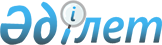 "2011-2013 жылдарға арналған аудандық бюджет туралы" аудандық мәслихаттың 2010 жылғы 22 желтоқсандағы N 36/208 шешіміне өзгерістер енгізу туралы
					
			Күшін жойған
			
			
		
					Солтүстік Қазақстан облысы Есіл ауданы мәслихатының 2011 жылғы 26 қазандағы N 48/264 шешімі. Солтүстік Қазақстан облысының Әділет департаментінде 2011 жылғы 25 қарашада N 13-6-178 тіркелді. Қолдану мерзімінің өтуіне байланысты күшін жойды (Солтүстік Қазақстан облысы Есіл аудандық мәслихатының 2013 жылғы 11 қаңтардағы N 01-21/9 хаты)

      Ескерту. Қолдану мерзімінің өтуіне байланысты күшін жойды (Солтүстік Қазақстан облысы Есіл аудандық мәслихатының 2013.01.11 N 01-21/9 хаты)      Қазақстан Республикасының 2008 жылғы 4 желтоқсандағы № 95-IV Бюджеттік кодексінің 106, 109-баптарына, «Қазақстан Республикасындағы жергілікті мемлекеттік басқару және өзін-өзі басқару туралы» Қазақстан Республикасының 2001 жылғы 23 қаңтардағы № 148 Заңының 6-бабы 1-тармағына сәйкес аудандық мәслихат ШЕШТІ:



      1. «2011-2013 жылдарға арналған аудандық бюджет туралы» аудандық мәслихаттың 2010 жылғы 22 желтоқсандағы № 36/208 шешіміне (2011 жылдың 19 қаңтарында нормативтік құқықтық актілердің мемлекеттік тіркеу тізімінде № 13-6-159 тіркелді, 2011 жылдың 25 ақпаны № 9 (249) «Есіл таңы», 2011 жылдың 25 қаңтары № 9 (8528) «Ишим» аудандық газеттерінде жарияланды) келесі өзгерістер енгізілсін:

      1 тармақтың 1) тармақшасы келесі редакцияда мазмұндалсын:

      «1) кірістер – 2 283 189 мың теңге;

      соның ішінде:

      салықтық түсімдер – 225 120 мың теңге;

      салықтық емес түсімдер – 4 054 мың теңге;

      негізгі капиталды сатудан түсімдер – 4 194 мың теңге;

      трансферттер түсімдері – 2 049 821 мың теңге;»;

      1 тармақтың 2) тармақшасы келесі редакцияда мазмұндалсын:

      «2) шығындар – 2 289 332,1 мың теңге;»;

      7 тармақтың 2) тармақшасы келесі редакцияда мазмұндалсын:

      «2) 4036 мың теңге – Есіл ауданының елді мекендеріне жұмыс істеу үшін келген мамандарын әлеуметтік қолдау бойынша шараларын іске асыруға»;

      8 тармақ келесі редакцияда мазмұндалсын:

      «8. Аудан бюджетінде Есіл ауданының ауылдық елді мекендеріне жұмыс істеу үшін келген мамандарын әлеуметтік қолдау шараларын іске асыру үшін республикалық бюджеттен бюджеттік кредиттерді 2011 жылға 26706 мың теңге сомада қайта бөлу қарастырылсын»;

      осы шешімнің 1, 4, 6, 7-қосымшалары 1, 2, 3, 4-қосымшаларға сәйкес осы шешімде қоса берілген редакцияда мазмұндалсын.



      2. Осы шешім 2011 жылдың 1 қаңтарынан бастап қолданысқа енгізіледі.      Аудандық мәслихат

      сессиясының төрағасы                       Е. Олейникова      Аудандық

      мәслихат хатшысы                           Б. Шериязданов

Аудандық мәслихаттың

2011 жылғы 26 қазандағы

№ 48/264 шешіміне 1-қосымшаАудандық мәслихаттың

2010 жылғы 22 желтоқсандағы

№ 36/208 шешіміне 1-қосымша 2011 жылға арналған Есіл аудандық бюджеті

Аудандық мәслихаттың

2011 жылғы 26 қазандағы

№ 48/264 шешіміне 2-қосымшаАудандық мәслихаттың

2010 жылғы 22 желтоқсандағы

№ 36/208 шешіміне 4-қосымша Бюджеттік инвестициялық жобаларды қайта құруға және заңды тұлғалардың негізгі капиталын қалыптастыру немесе молайтуға бағытталған бюджеттік бағдарламаларға бөлінуімен 2011 жылға арналған аудандық бюджет дамытуының бюджеттік бағдарламалар тізбесі

Аудандық мәслихаттың

2011 жылғы 26 қазандағы

№ 48/264 шешіміне 3-қосымшаАудандық мәслихаттың

2010 жылғы 22 желтоқсандағы

№ 36/208 шешіміне 6-қосымша 2011 жылға ауылдық (селолық округтер) бойынша бюджеттік бағдарламалардың тізбесі

Аудандық мәслихаттың

2011 жылғы 26 қазандағы

№ 48/264 шешіміне 4-қосымшаАудандық мәслихаттың

2010 жылғы 22 желтоқсандағы

№ 36/208 шешіміне 7-қосымша 2011 жылға жергілікті өкілетті органдар шешімі бойынша жеке санаттағы мұқтаж азаматтарға әлеуметтік көмек
					© 2012. Қазақстан Республикасы Әділет министрлігінің «Қазақстан Республикасының Заңнама және құқықтық ақпарат институты» ШЖҚ РМК
				са

на

тысы

ныпішкі

сы

ныпАтауыСомасы

(мың

теңге)

2011 жылКірістер2 283 1891Салық түсімдері225 1201табыс салығы2 0582жеке табыс салығы2 0583Әлеуметтік салық140 2751Әлеуметтік салық140 2754Меншікке салынатын салықтар61 1691Мүлікке салынатын салықтар21 4903Жер салығы7 2254Көлік құралдарына салынатын салық29 9545Бірыңғай жер салығы2 5005Тауарларға,жұмыстарға және қызметке салынатын ішкі салықтар18 9042Акциздер1 7223Табиғи және басқа ресурстарды пайдаланғаны үшін түсетін түсімдер11 9204Кәсіпкерлік және кәсіби қызметті жүргізгені үшін алынатын алым5 2628Заңдық мәнді іс-әрекеттерді жасағаны және (немесе) оған уәкілеттігі бар мемлекеттік органдар немесе лауазымды адамдар құжаттар бергені үшін алынатын міндетті төлемдер2 7141Мемлекеттік баж2 7142Салықтық емес түсімдер4 0541Мемлекеттік меншіктен түсетін түсімдер2445Коммуналдық меншіктегі мүлікті жалға беруден түсетін түсім2446Басқа да салықтық емес түсімдер3 8101Басқа да салықтық емес түсімдер3 8103Негізгі капиталды сатудан түсетін түсімдер4 1943Жерді және материалдық емес активтерді сату4 1941Жерді сату4 1944Трансферт түсімдері2 049 8212Мемлекеттік басқарудың жоғары тұрған органдарынан түсетін трансферттер2 049 8212Облыстық бюджеттен түсетін трансферттер2 049 821функционалды топфункционалды топфункционалды топфункционалды топСомасы (мың

теңге) 2011

жылБюджеттік бағдарламалардың әкімшісіБюджеттік бағдарламалардың әкімшісіБюджеттік бағдарламалардың әкімшісіСомасы (мың

теңге) 2011

жылбағдарламабағдарламаСомасы (мың

теңге) 2011

жылАтауыСомасы (мың

теңге) 2011

жылІІ. Шығындар2 289 332,11Жалпы сипаттағы мемлекеттiк қызметтер195 788112Аудан (облыстық маңызы бар қала) мәслихатының аппараты13 201001Аудан (облыстық маңызы бар қала) мәслихатының қызметін қамтамасыз ету13 201122Аудан (облыстық маңызы бар қала) әкімінің аппараты48 995001Аудан (облыстық маңызы бар қала) әкімінің аппаратының қызметін қамтамасыз ету47 223003Мемлекеттік органдардың күрделі шығындары 1 772123Қаладағы аудан, аудандық маңызы бар қала, кент, ауыл (село), ауылдық (селолық) округ әкімінің аппараты114 552001Қаладағы аудан, аудандық маңызы бар қала, кент, ауыл (село), ауылдық (селолық) округ әкімінің аппараты қызметін қамтамасыз ету114 042022Мемлекеттік органдардың түпкілікті шығындары510452Ауданның (облыстық маңызы бар қала) қаржы бөлімі9 863001Аудандық бюджетті атқарылуын, аудандық (облыстық маңызы бар қала) коммуналдық меншікті басқаруды атқару және бақылауды жүзеге асыру облысында мемлекеттік саясатты орындау қызметтері9 405003Салық салу мақсатында мүлікті бағалауды жүргізу 252004Біржолғы талондарды беру жөніндегі жұмысты және біржолғы талондарды іске асырудан сомаларды жинаудың толықтығын қамтамасыз етуді ұйымдастыру206453Ауданның (облыстық маңызы бар қаланың) экономика және бюджеттік жоспарлау бөлімі9 177001Экономикалық саясаттың, ауданның (облыстық маңызы бар қала) мемлекеттік жоспарлау және басқару жүйесін қалыптастыру және дамыту облысында мемлекеттік саясатты орындау қызметтері9 1772Қорғаныс5 644122Аудан (облыстық маңызы бар қала) әкімінің аппараты5 644005Жалпыға бірдей әскери миндетті атқару шеңберіндегі іс-шаралар4 764006Аудан (облыстық маңызы бар қала) ауқымында төтенше жағдайларды ескерту және жою330007Аудандық (қала) масштабында, мемлекеттік өртке қарсы қызмет мекемелері жоқ елді мекендерде дала өрттерін сөндіру және одан сақтандыру бойынша іс-шаралар5503Қоғамды тәртіп, қауіпсіздік, құқықтық, сотты, қылмыстық-атқару қызметі819458Ауданның (облыстық маңызы бар қаланың) тұрғын үй-коммуналдық шаруашылығы, жолаушылар көлігі және автомобиль жолдары бөлімі819021Елді мекендерде жол жүру қауіпсіздігін қамтамасыз ету8194Бiлiм беру1 626 090123Қаладағы аудан, аудандық маңызы бар қала, кент, ауыл (село), ауылдық (селолық) округ әкiмiнiң аппараты1 982005Ауылдық (селолық) жерлерде балаларды мектепке дейін тегін алып баруды және кері алып келуді ұйымдастыру1 982471Ауданның (облыстық маңызы бар қаланың) бiлiм, дене шынықтыру және спорт бөлiмi1 624 108003Мектепке дейiнгi тәрбие ұйымдарының қызметiн қамтамасыз ету119 982004Жалпы білім беру1 428 860005Балалар мен жастарға қосымша білім беру38 075008Ауданның (облыстық маңызы бар қаланың) мемлекеттiк бiлiм беру мекемелерiнде бiлiм беру жүйесiн ақпараттандыру5 136009Ауданның (облыстық маңызы бар қаланың) мемлекеттiк бiлiм беру мекемелер үшiн оқулықтар мен оқу-әдiстемелiк кешендердi сатып алу және жеткiзу7 718020Қамқоршыларға (қамқорларға) жетім баланы (жетім балаларды) және ата-аналарының қамқорлығысыз қалған баланы (балаларды) ұстауға ай сайын ақшалай қаражаттар төлеу9 828023Үйде оқитын мүгедек балаларды құралдармен, бағдарламалық жабдықтармен қамтамасыз ету2 814025Мектептердің мұғалімдеріне және мектепке дейінгі білім ұйымдарының тәрбиешілеріне білікті санаты үшін қосымша төлеу мөлшерін ұлғайту11 6956Әлеуметтiк көмек және әлеуметтiк қамсыздандыру133 798451Ауданның (облыстық маңызы бар қаланың) жұмыспен қамту және әлеуметтік бағдарламалар бөлімі114 352002Еңбекпен қамту бағдарламасы21 028023Жұмыспен қамту орталықтарының қызметін қамтамасыз ету7 180004Ауылдық жерлерде тұратын денсаулық сақтау, білім беру, әлеуметтік қамтамасыз ету, мәдениет мамандарына отын сатып алу бойынша әлеуметтік көмек көрсету4 455005Мемлекеттік атаулы әлеуметтік көмек5 644007Жергілікті өкілетті органдардың шешімі бойынша азаматтардың жекелеген топтарына әлеуметтік көмек33 791014Мұқтаж азаматтарға үйде әлеуметтік көмек көрсету24 09301618 жасқа дейінгі балаларға мемлекеттік жәрдемақылар14 489017Мүгедектерді оңалту бағдарламасына сәйкес, мұқтаж мүгедектерді міндетті гигиеналық құралдармен қамтамасыз етуге және ымдау тілі мамандарының, жеке көмекшілердің қызмет көрсетуі3 672471Ауданның (облыстық маңызы бар қаланың) бiлiм, дене шынықтыру және спорт бөлiмi729012Жергілікті өкілдік органдарының шешімі бойынша қоғам көлігінде (таксиден басқа) жол жүру жеңілдігі түрінде білім ұйымдарында күндізгі оқу түріндегі білім алушылар мен тәрбиеленушілерге әлеуметтік қолдау729451Ауданның (облыстық маңызы бар қаланың) жұмыспен қамту және әлеуметтік бағдарламалар бөлімі18 717001Халық үшін әлеуметтік бағдарламалардың жұмыс бастылығын қамтамасыз ету облысында жергілікті деңгейде мемлекеттік саясатты жүзеге асыру қызметі16 161021Мемлекеттік органдардың түпкілікті шығындары930011Жәрдемақы мен басқа да әлеуметтік төлемдерді есепке жатқызу, төлеу және жеткізу бойынша қызметтердің төлем ақысы699010Үйде білім алып, тәрбиеленетін мүгедек балаларды материалды қамтамасыз ету9277Тұрғын үй-коммуналдық шаруашылығы48 717,1467Ауданның (облыстық маңызы бар қаланың) құрылыс бөлімі26 925,7003Мемлекеттік коммуналдық тұрғын үй қорының тұрғын үйін салу және (немесе) сатып алу8 540,0019Тұрғын үй құру1431,7007Қалалардың және елді мекендердің көркейтуін дамыту8554022Жұмыспен қамту бағдарламасы 2020 шеңберінде инженерлік-

коммуникациялық инфрақұрылымды дамыту8 400458Ауданның (облыстық маңызы бар қаланың) тұрғын үй-коммуналдық шаруашылығы, жолаушылар көлігі және автомобиль жолдары бөлімі21 791,4012Сумен қамтамасыз ету және су бұрғыштар жүйесінің жұмыс істеуі5 845,4015Елді мекендердегі көшелерді жарықтандыру6 775016Елді мекендердің тазалығын қамтамасыз ету1 008017Жерлеу орындарын күтіп-ұстау және туысы жоқтарды жерлеу160018Елді мекендерді абаттандыру және көгалдандыру8 0038Мәдениет, спорт, туризм және ақпараттық кеңістік78 566123Қаладағы аудан, аудандық маңызы бар қала, кент, ауыл (село), ауылдық (селолық ) округ әкімінің аппараты29 469006Жергілікті деңгейде мәдени-демалыс жұмыстарын қолдау29 469014Аудандық (облыстық маңызы бар қалалық) деңгейде спорттық жарыстар өткізу388015Әртүрлі спорт түрлері бойынша аудан (облыстық маңызы бар қала) құрама командаларының мүшелерін дайындау және олардың облыстық спорт жарыстарына қатысуы2 626455Ауданның (облыстық маңызы бар қаланың) мәдениет және тілдерді дамыту бөлімі29 224003Мәдени-демалыс жұмысын қолдау16 468006Аудандық (қалалық) кітапханалардың жұмыс істеуі12 240007Қазақстан халқының мемлекеттік және басқа тілдерін дамыту516456Ауданның (облыстық маңызы бар қаланың) ішкі саясат бөлімі3 649002Бұқаралық ақпарат құралдары арқылы мемлекеттік ақпарат саясатын жүргізу қызметі3 649455Ауданның (облыстық маңызы бар қаланың) мәдениет және тілдерді дамыту бөлімі5 599001Мәдениет және тілдерді дамыту облысында жергілікті деңгейде мемлекеттік саясатты жүзеге асыру қызметі5 599456Ауданның (облыстық маңызы бар қаланың) ішкі саясат бөлімі7 611001Азаматтардың әлеуметтік оптимизмін қалыптастыру, ақпарат, мемлекеттікті нығайту облысында жергілікті деңгейде мемлекеттік саясатты жүзеге асыру қызметі7 372003Жастар саясат саласында аймақтық бағдарламаларды іске асыру147005Телерадиохабар арқылы мемлекеттік ақпарат саясатын өткізу қызметі9210Ауыл, су, орман, балық шаруашылығы, ерекше қорғалатын табиғи аумақтар, қоршаған ортаны және жануарлар дүниесін қорғау, жер қатынастары115 369474Ауданның (облыстық маңызы бар қала) ауыл шаруашылығы және ветеринария бөлімі18 653001Жергiлiктi деңгейде ауыл шаруашылығы және ветеринария саласындағы мемлекеттiк саясатты iске асыру жөнiндегi қызметтер14 069005Мал қорымының (биотермиялық шұңқырлардың) жұмыс істеуін қамтамасыз ету120007Қаңғыбас иттер мен мысықтарды ұстау және жоюды ұйымдастыру428099Мамандарды әлеуметтiк қолдау шараларын iске асыру4 036467Ауданның (облыстық маңызы бар қаланың) құрылыс бөлімі75 279012Су шаруашылығының объектiлерiн дамыту75 279463Ауданның (облыстық маңызы бар қаланың) жер қатынастары бөлiмi7 997001Аудан (облыстық маңызы бар қала) аумағында жер қатынастарын реттеу саласындағы мемлекеттiк саясатты iске асыру жөнiндегi қызметтер7 997474Ауданның (облыстық маңызы бар қаланың) ауыл шаруашылық және ветеринария бөлімі13 440013Эпизоотияға қарсы шаралар өткізу 13 44011Өнеркәсіп, сәулет, қала құрылысы, құрылыс қызметі6 441467Ауданның (облыстық маңызы бар қаланың) құрылыс бөлімі 6 441001Құрылыс облысында жергілікті деңгейде мемлекеттік саясатты жүзеге асыру қызметі6 44112Көлiк және коммуникация. Автомобиль көлігі35 570458Ауданның (облыстық маңызы бар қаланың) тұрғын үй-коммуналдық шаруашылығы, жолаушылар көлігі және автомобиль жолдары бөлімі35 570023Автомобиль жолдарының қызметін қамтамасыз ету35 57013Өзгелер34 512469Ауданның (облыстық маңызы бар қаланың) кәсіпкерлік бөлімі7 672001Кәсіпкерлік және өнеркәсіптің дамуы облысында жергілікті деңгейде мемлекеттік саясатты жүзеге асыру қызметі5 822004Мемлекеттік органдардың күрделі шығындары1 850451Ауданның (облыстық маңызы бар қаланың) жұмыспен қамту және әлеуметтік бағдарламалар бөлімі10 452022"Бизнестің жол картасы - 2020" бағдарлама шеңберінде жеке кәсіпкерлікті қолдау10 452452Ауданның (облыстық маңызы бар қаланың) қаржы бөлiмi20012Ауданның (облыстық маңызы бар қаланың) жергілікті атқарушы органның резерві20458Ауданның (облыстық маңызы бар қаланың) тұрғын үй-коммуналдық шаруашылығы, жолаушылар көлігі және автомобиль жолдары бөлімі6 481001Ауданның тұрғын үй-коммуналдық шаруашылығы, жолаушылар көлігі және автомобиль жолдары облысында жергілікті деңгейде мемлекеттік саясатты жүзеге асыру қызметі6 481471Ауданның (облыстық маңызы бар қаланың) білім, дене шынықтыру және спорт бөлімі9 887001Білім, дене шынықтыру және спорт қызметін қамтамасыз ету қызметі9 827018Мемлекеттік органдардың түпкілікті шығындары6015Трансферттер8 018452Ауданның (облыстық маңызы бар қаланың) қаржы бөлiмi8 018006Пайдаланылмаған (түгел пайдаланылмаған) мақсатты трансферттерді қайтару8 018ІІІ. Таза бюджеттік несиелерІІІ. Таза бюджеттік несиелерІІІ. Таза бюджеттік несиелерІІІ. Таза бюджеттік несиелер55 192Бюджеттік несиелер56 106функционалды топфункционалды топфункционалды топфункционалды топСомасы (мың

теңге)Бюджеттік бағдарламалардың әкімшісіБюджеттік бағдарламалардың әкімшісіБюджеттік бағдарламалардың әкімшісіСомасы (мың

теңге)бағдарламабағдарламаСомасы (мың

теңге)АтауыСомасы (мың

теңге)7Тұрғын үй-коммуналдық шаруашылығы 29 400467Ауданның (облыстық маңызы бар қаланың) құрылыс бөлімі29 40019Тұрғын үй құру29 40010Ауыл, су, орман, балық шаруашылығы, ерекше қорғалатын табиғи аумақтар, қоршаған ортаны және жануарлар дүниесін қорғау, жер қатынастары26 706474Ауданның (облыстық маңызы бар қаланың) ауыл шаруашылығы және ветеринария бөлімі26 706009Мамандарды әлеуметтік қолдау шараларын іске асыру үшін бюджеттік несиелер26 70601Бюджеттік несиелерді өтеу914Мемлекеттік бюджеттен берілген бюджеттік несиелерді өтеу914ІV. Қаржылық активтермен операциялар бойынша сальдо4 870Қаржылық активтерді алу5 000функционалды топфункционалды топфункционалды топфункционалды топСомасы (мың

теңге)Бюджеттік бағдарламалардың әкімшісіБюджеттік бағдарламалардың әкімшісіБюджеттік бағдарламалардың әкімшісіСомасы (мың

теңге)бағдарламабағдарламаСомасы (мың

теңге)АтауыСомасы (мың

теңге)13Өзгелері5 000452Ауданның (облыстық маңызы бар қаланың) қаржы бөлiмi5 000014Заңды тұлғалардың жарғылық капиталын қалыптастыру немесе ұлғайту5 000са

на

тысы

ныпіш

кі

сы

ныпАтауыСомасы (мың

теңге)6Мемлекеттің қаржылық активтерін сатудан түскен түсім13001Мемлекеттің қаржылық активтерін сатудан түскен түсім1301Мемлекет ішінде мемлекеттің қаржылық активтерін сатудан түскен түсім130V. Бюджет тапшылығы (профициті)-66205,1VІ. Бюджет тапшылығын қаржыландыру (профицитін пайдалану)66 205,17Қарыздар түсімі56 1061Ішкі мемлекеттік қарыздар56 1062Қарыз келісім-шарттары56 106функционалды топфункционалды топфункционалды топфункционалды топСомасы (мың

теңге)Бюджеттік бағдарламалардың әкімшісіБюджеттік бағдарламалардың әкімшісіБюджеттік бағдарламалардың әкімшісіСомасы (мың

теңге)бағдарламабағдарламаСомасы (мың

теңге)АтауыСомасы (мың

теңге)16Қарыздарды өтеу914452Ауданның (облыстық маңызы бар қаланың) қаржы бөлімі 914008Жоғарыда тұрған бюджетке жергілікті атқару органның қарызын өтеу9148Бюджет қаражатының пайдаланылатын қалдықтары11 013,11Бюджет қаражатының қалдықтары11 013,11Бюджет қаражатының бос қалдықтары11 013,1функционалдық топфункционалдық топфункционалдық топфункционалдық топСомасы

(мың

теңге)Бюджеттік бағдарламалардың әкімшісіБюджеттік бағдарламалардың әкімшісіБюджеттік бағдарламалардың әкімшісіСомасы

(мың

теңге)бағдарламабағдарламаСомасы

(мың

теңге)АтауыСомасы

(мың

теңге)123АВИнвестициялық бағдарламалар136 604,77Тұрғын үй-коммуналдық шаруашылығы56 326467Ауданның (облыстық маңызы бар қаланың) құрылыс бөлімі56 326003Мемлекеттік коммуналдық пәтер-үйлік қорының тұрғын-үйін құру және (немесе) сатып алу8 540СҚО Есіл ауданының Горное селосында Ленин көшесі бойынша № 3 А тұрғын үйдің құрылысы және ЖСҚ әзірлеу7 000СҚО Есіл ауданының Горное селосында Ленин көшесі бойынша № 3 А тұрғын үйді салуға жер учаскесін ресімдеу 40СҚО Есіл ауданының Явленка селосында тұрғын үйді қайта жаңарту бойынша ЖСҚ әзірлеу және сараптау1 500019Тұрғын үйді құру30 831,7СҚО Есіл ауданының Явленка селосында Ыбыраев көшесі бойынша көбік бетоннан қабырғалармен № 58 бір қабатты тұрғын үйді салу4 900СҚО Есіл ауданының Ильинка селосында көбік бетоннан қабырғалармен 3 бір пәтерлік тұрғын үйді салу14 700СҚО Есіл ауданының Заградовка селосында көбік бетоннан қабырғалармен 2 бір пәтерлік тұрғын үйді салу9 800Явленка, Заградовка, Ильинка селоларында тұрғын үйлерді салуға ЖСҚ әзірлеу, тұрғын үйлерді салу бойынша жер учаскелерін және сараптаманы ресімдеу, жер учаскелерінің радиобелсенділігін, гамма-фонды өлшеу бойынша қызмет көрсетуге, жер учаскелерін тексеру1 431,7007Қалалардың және елді мекендердің көркейтуін дамыту8 554СҚО Есіл ауданының Явленка селосында Ленин көшесі бойынша № 1 А стеланы салу6 280Сараптаманы, ЖСҚ әзірлеу, жер учаскесін бөлу, шекараны орнату, Есіл ауданының Явленка селосында стеланы құру және құрамалау бойынша уәкілетті органда меншік құқығын тіркеуге идентификациялық құжатты дайындау2 274022Жұмыспен қамту бағдарламасы 2020 шегінде инженерлік-коммуникациялық инфрақұрылымды дамыту8 400СҚО Есіл ауданының Явленка, Ильинка, Заградовка селоларында тұрғын үйлерді салу (инженерлік коммуникациялар)8 40010Ауыл, су, орман, балық шаруашылығы, ерекше қорғалатын табиғи аумақтар, қоршаған ортаны және жануарлар дүниесін қорғау, жер қатынастары75 279467Ауданның (облыстық маңызы бар қаланың) құрылыс бөлімі75 279012Су шаруашылығының объектiлерiн дамыту75 279Есіл ауданының Тонкошуровка, Заградовка, Бұлақ селоларында "Жерасты сулардың Заградовка су көзі" жерасты сулардан бұтақтық қуысты су қақпаларды құру" жобасы бойынша жоба-сметалық құжаттарды әзірлеу19 893Есіл ауданының Өрнек ауылына Преснов топтық су құбырынан су бұрғышты қайта құруға (сметалық құжаттарды түзету)36 662"Есіл ауданының Явленка селосында тарататын желілерді дамыту және қайта құру" жобасы бойынша жоба-сметалық құжаттарды әзірлеу10 484"Есіл ауданының Корнеевка селосында тарататын желілерді дамыту және қайта құру" жобасы бойынша жоба-сметалық құжаттарды әзірлеу8 000"Явленка, Корнеевка селоларында тарататын желілерді дамыту және қайта құру" объектіне жерге орналастыру жобасын әзірлеуге, осы жерде шекара анықтау, жер учаскесіне идентификациялық құжатты дайындау24013Өзгелері5 000452Ауданның (облыстық маңызы бар қала) қаржы бөлімі5 000014Заңды тұлғалардың жарғылық капиталын қалыптастыру немесе ұлғайту5 000функционалды топфункционалды топфункционалды топфункционалды топСомасы (мың теңге)Бюджеттік бағдарламалардың әкімшісіБюджеттік бағдарламалардың әкімшісіБюджеттік бағдарламалардың әкімшісіСомасы (мың теңге)бағдарламабағдарламаСомасы (мың теңге)АтауыСомасы (мың теңге)1Жалпы сипаттағы мемлекеттiк қызметтер114 552123Қаладағы аудан, аудандық маңызы бар қала, кент, ауыл, (село), ауылдық (селолық) округ әкімінің аппараты114 552001Қаладағы аудан, аудандық маңызы бар қала, кент, ауыл (село), ауылдық (селолық) округ әкімінің қызметін қамтамасыз ету бойынша қызмет көрсетулер114 042соның ішінде: Алматы с/о6 301Амангелді с/о6 183Бесқұдық с/о7 221Бұлақ с/о6 821Волошинка с/о6 862Заградовка с/о6 491Заречный с/о8 210Ильинка с/о6 785Корнеевка с/о7 752Николаевка с/о7 072Петровка с/о6 331Покровка с/о7 075Спасовка с/о6 480Таранғұл с/о7 560Явленка с/о9 808Ясновка с/о7 090022Мемлекеттік органдардың түпкілікті шығындары510соның ішінде: Явленка селолық округі5104Білім беру1 982123Қаладағы аудан, аудандық маңызы бар қала, кент, ауыл (село), ауылдық (селолық) округ әкімінің аппараты1 982005Ауылдық (селолық) жерлерде балаларды мектепке дейін тегін алып баруды және кері алып келуді ұйымдастыру1 982соның ішінде: Амангелді с/о351Бесқұдық с/о394Волошинка с/о228Корнеевка с/о135Покровка с/о396Таранғұл с/о4788Мәдениет, спорт, туризм және ақпараттық кеңістік29 469123Қаладағы аудан, аудандық маңызы бар қала, кент, ауыл, (село), ауылдық (селолық) округ әкімінің аппараты29 469006Жергілікті деңгейде мәдени-демалыс жұмысын қолдау29 469соның ішінде: Алматы с/о1 713Амангелді с/о724Бесқұдық с/о621Бұлақ с/о865Волошинка с/о532Заградовка с/о749Заречный с/о2 455Ильинка с/о894Корнеевка с/о соның ішінде:6 717Корнеевка селолық мәдениет үйі5 845Николаевка с/о542Петровка с/о1 280Покровка с/о627Таранғұл с/о598Ясновка с/о соның ішінде:11 152Ясновка селолық мәдениет үйі10 438функционалдық топфункционалдық топфункционалдық топфункционалдық топСомасы

(мың

теңге)Бюджеттік бағдарламалардың әкімшісіБюджеттік бағдарламалардың әкімшісіБюджеттік бағдарламалардың әкімшісіСомасы

(мың

теңге)бағдарламабағдарламаСомасы

(мың

теңге)АтауыСомасы

(мың

теңге)6Әлеуметтік көмек және әлеуметтік қамсыздандыру33 791451Ауданның (облыстық маңызы бар қаланың) жұмыспен қамту және әлеуметтік бағдарламалар бөлімі33 791007Жергілікті өкілетті органдар шешімі бойынша жеке санаттағы мұқтаж азаматтарға әлеуметтік көмек33 791Шаштараз, монша қабылдауда Ұлы Отан соғысының ардагерлері мен мүгедектеріне әлеуметтік көмек118Аз қамтамасыз етілген отбасылардан шыққан студенттерге әлеуметтік көмек240Ұлы Отан соғысына қатысушылары мен мүгедектерге көрсетілетін коммуналдық қызметтерінің шығындарын төлеу үшін әлеуметтік көмек1 788Ұлы Отан Соғыс ардагерлері мен мүгедектерге және оларға теңестірілген тұлғалардың тістерін (қымбат металлдар, металлды керамикадан басқа) протездеуге әлеуметтік көмек94Белсенді туберкулезбен ауыратын азаматтарды қосымша тағамдармен қамтамасыз етуге әлеуметтік көмек149Жеке санаттағы азаматтарға экскурсиялық авиатурге әлеуметтік көмек362Санаториялы-курорттық емделуге жеке санаттағы азаматтарға әлеуметтік төлемдер1 767"Ұрпақтар қоры" бала тууды ынталандыру бойынша бағдарлама шегінде әлеуметтік көмек29 273